МИНИСТЕРСТВО ОБРАЗОВАНИЯ И НАУКИ РОССИЙСКОЙ ФЕДЕРАЦИИфедеральное государственное бюджетное образовательное учреждение высшего образованияКРАСНОЯРСКИЙ ГОСУДАРСТВЕННЫЙ ПЕДАГОГИЧЕСКИЙ УНИВЕРСИТЕТ им. В.П. АстафьеваИнститут социально-гуманитарных технологийКафедра социальной педагогики и социальной работыРАБОЧАЯ ПРОГРАММА ДИСЦИПЛИНЫ(для очной и заочной форм обучения)ПСИХОЛОГИЯ ПОДРОСТКОВОГО ВОЗРАСТАНаправление подготовки:44.03.02 Психолого-педагогическое образованиеПрофиль/название программы:Психология и социальная педагогикаквалификация (степень):бакалаврКрасноярск 2016Рабочая программа дисциплины «Психология подросткового возраста»составлена  кандидатом психологических наук, доцентом О.М. Миллер,                                                  (должность и ФИО преподавателя)Рабочая программа дисциплины обсуждена на заседании кафедры социальной педагогики и социальной работыпротокол № __1__ от "08"  сентября_2016 г.Заведующий кафедрой                                   Т.В. Фуряева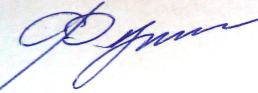 Одобрено научно-методическим советом института социально-гуманитарных технологий протокол №1 от "09" сентября 2016 г.Председатель                                             Е.П. Кунстман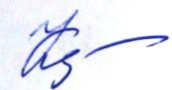 СодержаниеПояснительная записка…………………………………………………… 1. Организационно-методические документы1.1 Технологическая карта обучения дисциплине………………………1.2 Содержание основных разделов дисциплины……………………….1.3 Методические рекомендации по освоению дисциплины……………2. Компоненты мониторинга учебных достижений обучающихся2.1 Технологическая карта рейтинга дисциплины……………………….2.2 Фонд оценочных средств………………………………………………3. Учебные ресурсы3.1 Карта литературного обеспечения…………………………………….3.2 Карта материально-технической базы………………………………..Пояснительная запискаДисциплина «Психология подросткового возраста» разработанная согласно ФГОС ВО 44.03.02 Психолого-педагогическое образование, относится к базовой (обязательной) части предметов профессионального цикла для подготовки бакалавров по направлению подготовки 44.03.02 Психолого-педагогическое образование, профиль «Психология и социальная педагогика». Дисциплина «Психология подросткового возраста» изучается в 5 семестре, очная форма обучения и в 5-6 семестрах заочной формы обучения. Индекс дисциплины в учебном плане – Б1.Б.25.Трудоемкость дисциплины включает в себя общий объем времени, отведенного на изучение дисциплины в 2 З.Е. (72 часа), в том числе 36 часов, отведенных на контактную работу с преподавателем и 36 часов на самостоятельную работу на очной форме обучения. При заочной форме обучения общий объем времени, отведенного на дисциплины, – 72 часа: 10 часов на контактную работу с преподавателем и 58 часов на самостоятельную работуЦели освоения дисциплины – содействовать формированию системы теоретических и практических знаний, прикладных аспектов работы с подростками.Таблица 1Планируемые результаты обученияКонтроль результатов освоения дисциплины. В процессе изучения обучающимися дисциплины предполагается использовать следующие методы текущего контроля успеваемости: выполнение практических работ, подготовка к семинарам, посещение лекций, написание рефератов и т.д. По окончанию изучения дисциплины проводится зачет. Оценочные средства результатов освоения дисциплины (вопросы к зачету, итоговый тест), критерии оценки выполнения заданий представлены в разделе «Фонды оценочных  средств  для  проведения  промежуточной  аттестации  по дисциплине «Психология подросткового возраста».При освоении дисциплины «Психология подросткового возраста» используются интерактивные технологии (дискуссия, проблемный семинар), рефлексивные методы обучения; рейтинговая система оценки учебных достижений обучающихся.Лист согласования рабочей программы дисциплины с другими дисциплинами образовательной программына 2016/ 2017 учебный годЗав.кафедрой                                                          Т.В. Фуряева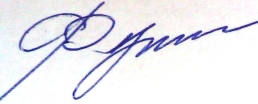          Председатель НМСС                                                    Е.П. Кунстман1.1. КАРТА ЛИТЕРАТУРНОГО ОБЕСПЕЧЕНИЯ ДИСЦИПЛИНЫПсихология подросткового возраста для студентов образовательной профессиональной программыНаправление подготовки: 44.03.02 Психолого-педагогическое образование (квалификация (степень) «бакалавр»)Профиль «Психология и социальная педагогика»1.2. Содержание основных разделов дисциплиныдля очной формы обучениядля заочной формы обученияРаздел 1. Психофизиологические особенности подростка. Отрочество как предмет научного исследования. Классические исследования кризиса подросткового возраста в западной психологии. Отечественная психология в изучении отрочества (Л.С. Выготский, Д.Б. Эльконин, Л.И. Божович). Натуральный ряд развития (процессы физического созревания). Когнитивное и эмоциональное развитие подростка. Идентичность подростка.Раздел 2. Социальная ситуация развития подростка. Ведущий вид деятельности подростка – интимно-личностное общение. Подростковая дружба. Референтная группа. Взаимоотношения подростка со взрослыми. Взаимоотношения подростка со сверстниками. Подростковая субкультура. Подростковый кризис. Цели, методология и методы психодиагностики. Особенности диагностики подростков.Результатом освоения дисциплины «Психология подросткового возраста», согласно ОПОП 44.03.02 Психолого-педагогическое образование, профиль «Психология и социальная педагогика» и учебного плана, является формирование следующих компетенций обучающихся:способность учитывать общие, специфические закономерности и индивидуальные особенности психического и психофизиологического развития, особенности регуляции поведения и деятельности человека на различных возрастных ступенях (ОПК-1);готовность использовать методы диагностики развития, общения, деятельности разных возрастов (ОПК-3).1.3. Методические рекомендации по освоению дисциплиныПри изучении учебной дисциплины «Психология подросткового возраста» рекомендуется:1. Планировать в общем образовательном процессе время для изучения дисциплины» в соответствии с «Технологической картой обучения дисциплине» и «Технологической картой рейтинга дисциплины».2. Посещать все виды аудиторных занятий (лекции и семинарские), а также консультации преподавателя по выполнению индивидуальной самостоятельной работы, творческих и учебно-исследовательских заданий. На лекционных занятиях необходимо систематически вести записи лекций, так как при подготовке к ним преподаватель использует разнообразные источники, тщательно отбирает необходимый для качественного усвоения дисциплины теоретический и практический материал. Лекционный материал по дисциплине «Психология подросткового возраста» рекомендуется дополнять данными, полученными при самостоятельном изучении монографий и научных статей. Для этого при записи лекций желательно оставлять более широкие поля или вести запись лекций на одной стороне тетрадного листа (или листа формата А 4).3. В процессе изучения дисциплины «Психология подросткового возраста» следует учитывать рекомендации преподавателя по организации самостоятельной учебно-познавательной деятельности в рамках модульно-рейтинговой системы обучения. При изучении учебной дисциплины в модульно-рейтинговой системе необходимо руководствоваться «Технологической картой рейтинга дисциплины» – документом, определяющим количество баллов и формы работы в дисциплинарных модулях. При этом следует помнить, что:готовиться к практическим занятиям надо по всем, а не отдельным, предложенным вопросам;по каждому обсуждаемому вопросу составлять тезисный план ответа;содержание изучаемого теоретического материала представлять в виде таблицы или схемы, что позволит систематизировать полученные знания;вести словарь по основным научным терминам и ключевым понятиям, изучаемым в рамках дисциплинарного модуля;активно участвовать в обсуждении вопросов семинарского занятия;не  ограничивать  подготовку  к  семинарским  занятиям выполнением только перечня обязательных форм учебных заданий. Желательно  активно  включаться  в  выполнение  индивидуальных творческих и учебно-исследовательских работ (написание рефератов, подготовку  сообщений  по  теме  реферата,  проведение психодиагностических исследований в период учебной практики и выступление по их результатам на семинарских занятиях, круглых столах, учебно-практических и научных студенческих конференциях и др.).4. При изучении учебной дисциплины «Психология подросткового возраста» рекомендуется использовать материалы Рабочей программы дисциплины (РПД)), разработанной ведущим преподавателем и утвержденной кафедрой и научно-методическим советом направления. Представленные в РПД материалы (планируемые результаты обучения, содержание модулей и тем дисциплины, технологическая карта обучения дисциплине, технологическая карта рейтинга дисциплины и карта литературного обеспечения дисциплины) помогут организовать процесс качественного освоения компетенций по каждому дисциплинарному модулю и дисциплине в целом.5.  Качественное  и  глубокое  усвоение  содержания  учебной дисциплины требует изучения материала не только по учебникам и учебным пособиям, но и использование дополнительной литературы:изучение ключевых монографий зарубежных и отечественных психологов и педагогов (две монографии по выбору студента из числа рекомендованных преподавателем);систематическое знакомство с новинками психологической литературы (монографии, научные статьи в периодических изданиях: теоретических, научно-методических и практических журналах, таких как «Вопросы психологии», «Психологический журнал», «Мир психологии», «Психологическая наука и образование», «Педагогика» и др.) на бумажных и электронных носителях;ведение подборки теоретических и научно-методических материалов, конспектов статей, опубликованных в периодических изданиях по основным проблемам подросткового возраста, в качестве учебно-исследовательской работы.6. При подготовке к зачету по дисциплине «Психология подросткового возраста» необходимо повторить весь материал учебной дисциплины, изученный как в процессе аудиторных занятий, так и самостоятельной работы. При этом следует опираться на вопросы, вынесенные преподавателем к зачету. Очень важно повторить тезаурус дисциплины. Нельзя оставлять подготовку к итоговому контролю на последний день. Все это будет способствовать успешной сдаче зачета, как в традиционной, так и в тестовой форме.7.  При  выполнении  рефератов  рекомендуется  получить консультацию у преподавателя по выбору интересующей вас проблемы и темы, а также познакомиться с соответствующими методическими указаниями, определяющими требования к содержанию, объему и оформлению реферата. Положительным моментом при осуществлении публичного сообщения по теме реферата является разработка и организация его компьютерной презентации.Основные виды систематизированной записи прочитанного:1. Аннотирование – предельно краткое связное описание просмотренной или прочитанной книги (статьи), ее содержания, источников, характера и назначения;2. Планирование – краткая логическая организация текста, раскрывающая содержание и структуру изучаемого материала;3. Тезирование – лаконичное воспроизведение основных утверждений автора без привлечения фактического материала;4. Цитирование – дословное выписывание из текста выдержек, извлечений, наиболее существенно отражающих ту или иную мысль автора;5. Конспектирование – краткое и последовательное изложение содержания прочитанного.Конспект – сложный способ изложения содержания книги или статьи в логической последовательности. Конспект аккумулирует в себе предыдущие виды записи, позволяет всесторонне охватить содержание книги, статьи. Поэтому умение составлять план, тезисы, делать выписки и другие записи определяет и технологию составления конспекта.Методические рекомендации по составлению конспекта:1. Внимательно прочитайте текст. Уточните в справочной литературе непонятные слова. При записи не забудьте вынести справочные данные на поля конспекта;2. Выделите главное, составьте план;3. Кратко сформулируйте основные положения текста, отметьте аргументацию автора;4. Законспектируйте материал, четко следуя пунктам плана. При конспектировании старайтесь выразить мысль своими словами. Записи следует вести четко, ясно.5. Грамотно записывайте цитаты. Цитируя, учитывайте лаконичность, значимость мысли.В тексте конспекта желательно приводить не только тезисные положения, но и их доказательства. При оформлении конспекта необходимо стремиться к емкости каждого предложения. Мысли автора книги следует излагать кратко, заботясь о стиле и выразительности написанного. Число дополнительных элементов конспекта должно быть логически обоснованным, записи должны распределяться в определенной последовательности, отвечающей логической структуре произведения. Для уточнения и дополнения необходимо оставлять поля. Овладение навыками конспектирования требует от студента целеустремленности, повседневной самостоятельной работы.Методика написания рефератов и докладовЦелью написания рефератов является:- привитие студентам навыков библиографического поиска необходимой литературы (на бумажных носителях, в электронном виде);- привитие студентам навыков компактного изложения мнения авторов и своего суждения по выбранному вопросу в письменной форме, научно грамотным языком и в хорошем стиле;- приобретение навыка грамотного оформления ссылок на используемые источники, правильного цитирования авторского текста;- выявление и развитие у студента интереса к определенной научной и практической проблематике с тем, чтобы исследование ее в дальнейшем продолжалось в подготовке и написании курсовых и дипломной работы и дальнейших научных трудах.Основные задачи студента при написании реферата:- с максимальной полнотой использовать литературу по выбранной теме (как рекомендуемую, так и самостоятельно подобранную) для правильного понимания авторской позиции;- верно (без искажения смысла) передать авторскую позицию в своей работе;- уяснить для себя и изложить причины своего согласия (несогласия) с тем или иным автором по данной проблеме.Требования к содержанию:- материал, использованный в реферате, должен относится строго к выбранной теме;- необходимо изложить основные аспекты проблемы не только грамотно, но и в соответствии с той или иной логикой (хронологической, тематической, событийной и др.)- при изложении следует сгруппировать идеи разных авторов по общности точек зрения или по научным школам;- реферат должен заканчиваться подведением итогов проведенной исследовательской работы: содержать краткий анализ-обоснование преимуществ той точки зрения по рассматриваемому вопросу, с которой Вы солидарны.Структура реферата.1. Начинается реферат с титульного листа.Образец оформления титульного листа для реферата:2. За титульным листом следует Оглавление. Оглавление - это план реферата, в котором каждому разделу должен соответствовать номер страницы, на которой он находится.3. Текст реферата. Он делится на три части: введение, основная часть и заключение.а) Введение - раздел реферата, посвященный постановке проблемы, которая будет рассматриваться и обоснованию выбора темы.б) Основная часть - это звено работы, в котором последовательно раскрывается выбранная тема. Основная часть может быть представлена как цельным текстом, так и разделена на главы. При необходимости текст реферата может дополняться иллюстрациями, таблицами, графиками, но ими не следует "перегружать" текст.в) Заключение - данный раздел реферата должен быть представлен в виде выводов, которые готовятся на основе подготовленного текста. Выводы должны быть краткими и четкими. Также в заключении можно обозначить проблемы, которые "высветились" в ходе работы над рефератом, но не были раскрыты в работе.4. Список источников и литературы. В данном списке называются как те источники, на которые ссылается студент при подготовке реферата, так и все иные, изученные им в связи с его подготовкой. В работе должно быть использовано не менее 5 разных источников. Работа, выполненная с использованием материала, содержащегося в одном научном источнике, является явным плагиатом и не принимается. Оформление Списка источников и литературы должно соответствовать требованиям библиографических стандартов.Подготовка научного доклада выступает в качестве одной из важнейших форм самостоятельной работы студентов. Научный доклад представляет собой исследование по конкретной проблеме, изложенное перед аудиторией слушателей.Работа по подготовке доклада включает не только знакомство с литературой по избранной тематике, но и самостоятельное изучение определенных вопросов. Она требует от студента умения провести анализ, способности наглядно представить итоги проделанной работы, и что очень важно – заинтересовать аудиторию результатами своего исследования. Следовательно, подготовка научного доклада требует определенных навыков.Подготовка научного доклада включает несколько этапов работы:1. Выбор темы научного доклада;2. Подбор материалов;3. Составление плана доклада. Работа над текстом;4. Оформление материалов выступления;5. Подготовка к выступлению.При написании реферата следует избегать типичных ошибок, например, таких:поверхностное изложение основных теоретических вопросов выбранной темы, когда автор не понимает, какие проблемы в тексте являются главными, а какие второстепенными,в некоторых случаях проблемы, рассматриваемые в разделах, не раскрывают основных аспектов выбранной для реферата темы,дословное переписывание книг, статей, заимствования рефератов из интернета.Структура и содержание доклада.Введение - это вступительная часть научно-исследовательской работы. Автор должен приложить все усилия, чтобы в этом небольшом по объему разделе показать актуальность темы, раскрыть практическую значимость ее, определить цели и задачи эксперимента или его фрагмента.Основная часть. В ней раскрывается содержание доклада. Как правило, основная часть состоит из теоретического и практического разделов.В теоретическом разделе раскрываются история и теория исследуемой проблемы, дается критический анализ литературы и показываются позиции автора.В практическом разделе излагаются методы, ход, и результаты самостоятельно проведенного эксперимента или его фрагмента.В основной части могут быть также представлены схемы, диаграммы, таблицы, рисунки и т.д.В заключении содержатся итоги работы, выводы, к которым пришел автор, и рекомендации. Заключение должно быть кратким, обязательным и соответствовать поставленным задачам.Список использованных источников представляет собой перечень использованных книг, статей, фамилии авторов приводятся в алфавитном порядке, при этом все источники даются под общей нумерацией литературы. В исходных данных источника указываются фамилия и инициалы автора, название работы, место и год издания.При написании реферата следует избегать типичных ошибок, например, таких:поверхностное изложение основных теоретических вопросов выбранной темы, когда автор не понимает, какие проблемы в тексте являются главными, а какие второстепенными,в некоторых случаях проблемы, рассматриваемые в разделах, не раскрывают основных аспектов выбранной для реферата темы,дословное переписывание книг, статей, заимствования рефератов из интернета.Консультация - это беседа преподавателя и студентов, в которой студенты могут получить разъяснения преподавателя по различным вопросам, связанным с учебным процессом и содержанием учебной дисциплины. Консультация может проводиться индивидуально или с группой студентов.2.1. ТЕХНОЛОГИЧЕСКАЯ КАРТА РЕЙТИНГА ДИСЦИПЛИНЫ*Перечень форм работы текущей аттестации определяется кафедрой или ведущим преподавателемСоответствие рейтинговых баллов и академической оценки:* При количестве рейтинговых баллов более 100, необходимо рассчитывать рейтинг учебных достижений обучающегося для определения оценки кратно 100 баллам.ФИО преподавателя: к.психол.н., доцент кафедры психологии О.М. МиллерУтверждено на заседании кафедры социальной педагогики и социальной работы  «08» сентября 2016 г. Протокол № 1 Зав. кафедрой                                                             Т.В. ФуряеваМИНИСТЕРСТВО ОБРАЗОВАНИЯ И НАУКИ РОССИЙСКОЙ ФЕДЕРАЦИИфедеральное государственное бюджетное образовательное учреждение высшего образованияКРАСНОЯРСКИЙ ГОСУДАРСТВЕННЫЙ ПЕДАГОГИЧЕСКИЙ УНИВЕРСИТЕТ им. В.П. АстафьеваИнститут социально-гуманитарных технологийКафедра социальной педагогики и социальной работыУТВЕРЖДЕНО                                         ОДОБРЕНОНа заседании кафедры             на заседании научно-методического                                                    советаПротокол № ______                 специальности (направления подготовки)от «1» 09  2016 г.             Протокол № _____                                                   от «___»______201_ г.ФОНДОЦЕНОЧНЫХ СРЕДСТВдля проведения текущего контроля и промежуточной аттестации обучающихсяПСИХОЛОГИЯ ПОДРОСТКОВОГО ВОЗРАСТА(наименование дисциплины)44.03.02 психолого-педагогическое образованиеПрофиль «Психология и социальная педагогика»бакалаврквалификация (степень) выпускника:Составитель: О.М. Миллер, кандидат психологических наук, доцентКрасноярск, 20161.  Назначение фонда оценочных средств1.1.  Целью создания ФОС дисциплины «Психология подросткового возраста» является установление  соответствия  учебных  достижений  обучающихся запланированным  результатам  обучения  и  требованиям  основной профессиональной образовательной программы (ОПОП), рабочей программы дисциплины (РПД).1.2.  ФОС по дисциплине решает следующие задачи:- контроль (с помощью набора оценочных средств) и управление (с помощью элементов обратной связи) достижением целей реализации ОПОП, определенных  в  виде  набора  профессиональных компетенций (ОПК) обучающихся.- обеспечение соответствия результатов обучения задачам будущей профессиональной деятельности через совершенствование традиционных и внедрение инновационных методов обучения в образовательный процесс Университета.1.3. ФОС разработан на основании нормативных документов:- Федерального государственного образовательного стандарта высшего образования по  направлению  подготовки 44.03.02 Психолого-педагогическое образование (уровень бакалавриата);- образовательной программы высшего образования по направлению подготовки 44.03.02 Психолого-педагогическое образование, профиль «Психология и социальная педагогика»;- Положения о формировании фонда оценочных средств для текущего контроля успеваемости, промежуточной и итоговой аттестации обучающихся по образовательным программам высшего образования (программам бакалавриата,  программам  специалитета,  программам  магистратуры, программам  подготовки   научно-педагогических кадров в аспирантуре) в федеральном государственном бюджетном образовательном учреждении  высшего  образования  «Красноярский  государственный педагогический университет им. В.П. Астафьева» и его филиалах.2. Перечень компетенций с указанием этапов их формирования в процессе изучения дисциплины «Психология подросткового возраста»2.1. Перечень компетенций, формируемых в процессе изучения дисциплины «Психология подросткового возраста»:ОПК-1 – способность учитывать общие, специфические закономерности и индивидуальные особенности психического и психофизиологического развития, особенности регуляции поведения и деятельности человека на различных возрастных ступенях;ОПК-3 – готовность использовать методы диагностики развития, общения, деятельности разных возрастов.2.2. Этапы формирования и оценивания компетенций3. Фонд оценочных средств для промежуточной аттестации по дисциплине «Психология подросткового возраста»3.1 Фонды оценочных средств включают: тест, письменные работы, вопросы к эзачету, темы рефератов.3.2. Оценочные средстваКритерии оценивания по оценочному средству 1 - вопросы к зачетуМенее 60 баллов – компетенции не сформированы4. Фонд оценочных средств для текущей аттестации по дисциплине «Психология подросткового возраста»4.1. Фонды оценочных средств включают: письменную работу, обзор литературных источников и составление библиографического списка, представление изучаемого теоретического материала в виде таблицы или схемы, написание и защиту реферата (с презентацией), выполнение учебно-исследовательского задания с предоставлением письменного отчета, выполнение тестовых заданий.4.2.1. Критерии оценивания по оценочному средству 2 - письменной работе4.2.2. Критерии оценивания по оценочному средству 3 – обзору литературных источников, составление библиографического списка4.2.3. Критерии оценивания по оценочному средству 4 – представление изучаемого теоретического материала в виде таблицы или схемы4.2.4. Критерии оценивания по оценочному средству 5 - написание реферата4.2.5. Критерии оценивания по оценочному средству 6 – подготовка презентации к реферату4.2.6. Критерии оценивания по оценочному средству 7 – учебное исследовательское задание (анализ поведения литературного героя, героя кинофильма)4.2.7. Критерии оценивания по оценочному средству 8 – выполнение тестовых заданий5.  Учебно-методическое  и  информационное  обеспечение  фондов оценочных средств (литература, методические указания, рекомендации, и другие материалы, использованные для разработки ФОС) Крысько В.Г. Общая психология в схемах и комментариях. - СПб.: Питер,  2009, - 256 с.6. Оценочные средства для промежуточной аттестации6.1. Примерные вопросы к зачету по дисциплине «Психология подросткового возраста»:Предмет и задачи психологии отрочества. Возрастные границы периода подросткового возрастаЭ. Шпрангер – культурно-психологическая концепция подросткового возраста.Подростковый возраст в свете теории рекапитуляции Ст. Холла.Ш. Бюллер о психической и биологической пубертатности.Подросток в эпигенетической теории Э. Эриксона и в свете теории Ж. Пиаже.Л.С. Выготский о подростковом периоде.Л.И. Божович — развитие интересов в подростковом возрасте.Умственное развитие в подростковом и юношеском возрасте.Особенности развития мнемических и аттенционных особенностей личности подростков.Самосознание и образ я у подростков.Д.Б. Эльконин — общение как ведущий вид деятельности подростка.Социальная ситуация развития подростка.Психофизиологические особенности подростка.Когнитивное развитие подростка.Эмоциональное развитие подростка.Особенности формирования идентичности подростка.Сущность подросткового кризиса, признаки, новообразование кризиса.Взаимоотношение подростка со взрослыми.Взаимоотношения подростка со сверстниками.7. Оценочные средства для текущего контроля успеваемости7.1. Типовые вопросы и задания к письменной работе1). Составьте словарь терминов и понятий, характеризующих подростковый возраст.2). Охарактеризуйте основные особенности подросткового возраста (новообразования, ведущий вид деятельности, социальная ситуация развития).3). Дайте характеристику понятию «кризис подросткового возраста».  Опишите симптомы этого кризиса.4). Обоснуйте необходимость выделения подросткового возраста в отдельный период.5). Опишите психологические особенности общения и взаимоотношений подростков со сверстниками.6). Дайте характеристику понятию «Я-концепция». Опишите особенности «Я-концепции» в развитии личности подростка.7.2. Обзор литературных источников по проблеме исследования содержания психосоциальной работы (по материалам исследований зарубежных и отечественных ученых).Составьте обзор литературных источников по различным проблемам исследования подросткового возраста (предложенным преподавателем).7.3. Преобразование (трансформация) изучаемого текстового материала в виде логических схем и таблиц.Прочитайте конспекты лекций, изучите соответствующую тему по учебнику (научной статье, монографии) и представьте основное содержание в виде схемы или таблицы, например:подходы к пониманию подросткового возраста в западной психологии;особенности психодинамической и гуманитарной парадигм в понимании кризиса подросткового возраста;сравнительная характеристика подходов отечественной и западной психологии к подростковому кризису;основные методы диагностики личности в подростковом возрасте.7.4. Написание реферата, оформление реферата, подготовка сообщения по теме реферата (с презентацией)Выберите одну из тем, предложенных преподавателем, либо предложите свою тему. Подберите литературные источники, изучите их. Составьте план реферата, согласуйте его с преподавателем. Ознакомьтесь с требованиями написания и оформления письменных работ реферативного типа. Оформите реферат в соответствии с требованиями. Подготовьте сообщение по теме реферата (с презентацией).Примерная тематика рефератов по дисциплине «Психология подросткового возраста»1. Периодизация развития по Л.С. Выготскому.2. Периодизация возрастного развития по Д.Б. Эльконину.3. Периодизация возрастного развития по Э. Эриксону.4. Основные психологические новообразования подросткового возраста.5. Интеллектуальное развитие подростка.6. Личностное развитие подростка.7. Особенности развития эмоционально-волевой сферы подростка.8. Социальная ситуация развития подростка.9. Подростковые реакции.10. Подростковый кризис, его сущность и особенности.11. Иерархия мотивов и ценностей подростка.12. Трудности развития подростка. Неврозы.13. Акцентуация характера в подростковом возрасте.14. Выявление группы риска.15. Акцентуация характера и девиантное поведение подростков.16. Особенности групповой работы с подростками.17. Межличностные конфликты в общении подростков. 18. Психофизиологические особенности подростков.19. Суицидальное поведение подростка: своевременная помощь.20. Особенности психодиагностики в подростковом возрасте.21. Самосознание и образ я у подростков.7.5 Учебное исследовательское заданиеПроанализируйте поведение подростка из литературного произведения или кинофильма. Опираясь на наблюдение за его поведением, попробуйте определить его психологическую проблему. Сделайте сообщение о результатах вашего наблюдения.7.6. Тестовые заданияПо окончании изучения раздела с целью оценки освоения обучающимися основных ключевых понятий, программного материала предлагается выполнение комплекса различных типов тестовых заданий, например:1. Выберите  правильный  ответ: Какая стадия интеллектуального развития по Ж. Пиаже соответствует подростковому возрасту в периодизации Д.Б. Эльконина:а) стадия сенсомоторного интеллекта;б) дооперациональная стадия;в) стадия конкретных операций;г) стадия формальных операций.2. Кто из психологов ввел понятие «социальная ситуация развития»:а) Д.Б. Эльконин;б) Л.С. Выготский;в) М.И. Лисина;г) А.Н. Ананьев.3. Соотнесите виды ведущей деятельности с возрастным периодом:4. Дайте определение: Онтогенез – это…5. Вставьте пропущенное слово:________________ возраст, указывает на то, насколько человек адаптирован к требованиям среды.3.1. КАРТА ЛИТЕРАТУРНОГО ОБЕСПЕЧЕНИЯ ДИСЦИПЛИНЫПсихология подросткового возраста для студентов образовательной профессиональной программыНаправление подготовки: 44.03.02 Психолого-педагогическое образование (квалификация (степень) «бакалавр»)Профиль «Психология и социальная педагогика»3.2. Карта материально-технической базы дисциплиныПСИХОЛОГИЯ ПОДРОСТКОВОГО ВОЗРАСТА __________________________________________________________________(наименование дисциплины)Для обучающихся образовательной программыподготовки 44.03.02 Психолого-педагогическое образование____________________________________________________________(указать уровень, шифр и наименование направления подготовки)профиль «Психология и социальная педагогика»(указать профиль/наименование программы и форму обучения)Примечание; Заполнить приложение следует с учетом требования ФГОС ВО и примерных образовательных программ.Лист внесения измененийДополнения и изменения в учебной программе на 2016/2016 учебный годРабочая программа пересмотрена и одобрена на заседании кафедры социальной педагогики и социальной работыВнесенные изменения утверждаю: Заведующий кафедрой социальной педагогики и социальной работы Т.В. Фуряева Директор института социально-гуманитарных технологий__________________Е.А. Викторук "_____"___________ 20__г.Задачи освоения дисциплиныПланируемыерезультаты обученияпо дисциплине(дескрипторы)Код результата обучения(компетенция)Рассмотреть предмет задачи и основные функции психологииподросткового возраста и сферы применения психологических знаний в работе с подростками.Сформировать представление о психофизиологических особенностях подростка, особенностях формирования у него идентичности. Сформировать представление о проявлении подросткового кризиса, о взаимоотношениях подростка со взрослыми и сверстниками.Знать:- закономерности онтогенетического развитияпсихических процессов подростков;- понимать специфику предмета психологии отрочества и сферы ее применения в разных областях жизни;- особенности когнитивного и эмоционального развития подростка;- основные теоретические подходы к пониманию подросткового возраста.ОПК-1 – способность учитывать общие, специфические закономерности и индивидуальные особенности психического и психофизиологического развития, особенности регуляции поведения и деятельности человека на различных возрастных ступенях.Рассмотреть предмет задачи и основные функции психологииподросткового возраста и сферы применения психологических знаний в работе с подростками.Сформировать представление о психофизиологических особенностях подростка, особенностях формирования у него идентичности. Сформировать представление о проявлении подросткового кризиса, о взаимоотношениях подростка со взрослыми и сверстниками.Уметь:- дать характеристику каждому возрастному этапу периода отрочества;- раскрыть сущность кризиса, определить основные и центральные новообразования, раскрыть специфику ведущего вида деятельности и социальной ситуации развития.ОПК-1 – способность учитывать общие, специфические закономерности и индивидуальные особенности психического и психофизиологического развития, особенности регуляции поведения и деятельности человека на различных возрастных ступенях.Рассмотреть предмет задачи и основные функции психологииподросткового возраста и сферы применения психологических знаний в работе с подростками.Сформировать представление о психофизиологических особенностях подростка, особенностях формирования у него идентичности. Сформировать представление о проявлении подросткового кризиса, о взаимоотношениях подростка со взрослыми и сверстниками.Владеть: критериями нормы и патологии психической деятельности в подростковом возрасте.ОПК-1 – способность учитывать общие, специфические закономерности и индивидуальные особенности психического и психофизиологического развития, особенности регуляции поведения и деятельности человека на различных возрастных ступенях.Раскрыть этические нормы и правила, необходимые при работе психодиагноста с людьми.  Сформировать знания, умения, навыки при проведении диагностического обследования подростков.Знать:- основные методы исследования особенностей подростка.ОПК-3 – готовность использовать методы диагностики развития, общения, деятельности разных возрастов.Раскрыть этические нормы и правила, необходимые при работе психодиагноста с людьми.  Сформировать знания, умения, навыки при проведении диагностического обследования подростков.Уметь:- применять надежные и вадидные методы при диагностике подростков;- анализировать полученные в психодиагностике данные.ОПК-3 – готовность использовать методы диагностики развития, общения, деятельности разных возрастов.Раскрыть этические нормы и правила, необходимые при работе психодиагноста с людьми.  Сформировать знания, умения, навыки при проведении диагностического обследования подростков.Владеть: пакетом психодиагностических методик для построения исследования психического развития подростков.ОПК-3 – готовность использовать методы диагностики развития, общения, деятельности разных возрастов.Наименование дисциплин, изучение которых опирается на данную дисциплинуКафедраПредложения об изменениях в пропорциях материала, порядка изложения и т.д.Принятое решение  (протокол №, дата) кафедрой, разработавшей программуКлиническая психология детей и подростковСоциальной педагогики и социальной работыБез измененийПсихология девиантного развитияСоциальной педагогики и социальной работыБез измененийКоррекционно-развивающая работа с подростками Социальной педагогики и социальной работыБез измененийРазделы. Наименование темВсего часов*(З.Е.)Аудиторных часовАудиторных часовАудиторных часовАудиторных часовВнеаудиторых часовФормы и методы контроляРазделы. Наименование темВсего часов*(З.Е.)всеголекцийлабПр.Внеаудиторых часовФормы и методы контроляРаздел I.Психофизиологические особенности подростка32(0,89 З.Е.)168816Работа на практических занятияхОтрочество как предмет научного исследования8(0,22 З.Е.)4224Составление таблицыКлассические исследования кризиса подросткового возраста в западной психологии10(0,28 З.Е.)4226Обзор литературных источников Отечественная психология в изучении отрочества14(0,39 З.Е.)8446Составление библиографии.Доклад.Раздел 2.Социальная ситуация развития подростка40(1,1 З.Е.)20101020Работа на практических занятияхПодростковый кризис.Подростковая субкультура. Взаимоотношения подростка со сверстниками и взрослыми18(0,5 З.Е.)84410Составление таблицыРеферат.Цели, методология и методы психодиагностики. Особенности диагностики подростков22(0,61 З.Е.)126610  ТестРазделы. Наименование темВсего часов*(З.Е.)Аудиторных часовАудиторных часовАудиторных часовАудиторных часовВнеаудиторых часовФормы и методы контроляРазделы. Наименование темВсего часов*(З.Е.)всеголекцийлабПр.Внеаудиторых часовФормы и методы контроляРаздел I.Психофизиологические особенности подростка42(1,17 З.Е.)4438Работа на практических занятияхОтрочество как предмет научного исследования12(0,33 З.Е.)2210Составление таблицыКлассические исследования кризиса подросткового возраста в западной психологии15(0,42 З.Е.)1114Обзор литературных источников Отечественная психология в изучении отрочества15(0,42 З.Е.)1114Составление библиографии.Доклад.Раздел 2.Социальная ситуация развития подростка26(0,72 З.Е.)6620Работа на практических занятияхПодростковый кризис.Подростковая субкультура. Взаимоотношения подростка со сверстниками и взрослыми12((0,33 З.Е.)2210Составление таблицыРеферат.Цели, методология и методы психодиагностики. Особенности диагностики подростков14(0,39 З.Е.)4410  ТестНаименование дисциплины44.03.02 Психолого-педагогическое образование, профиль «Психология и социальная педагогика»Количество зачетных единицПсихология подросткового возраста5 семестр2Смежные дисциплины по учебному плануСмежные дисциплины по учебному плануСмежные дисциплины по учебному плануПредшествующие: Общая и экспериментальная психология, психология развития, анатомия и возрастная физиология, социально-педагогическая диагностика и консультированиеПредшествующие: Общая и экспериментальная психология, психология развития, анатомия и возрастная физиология, социально-педагогическая диагностика и консультированиеПредшествующие: Общая и экспериментальная психология, психология развития, анатомия и возрастная физиология, социально-педагогическая диагностика и консультированиеПоследующие: Коррекционно-развивающая работа с подростками, психология девиантного развития, клиническая психология детей и подростков, этнокультурные практики в работе с подросткамиПоследующие: Коррекционно-развивающая работа с подростками, психология девиантного развития, клиническая психология детей и подростков, этнокультурные практики в работе с подросткамиПоследующие: Коррекционно-развивающая работа с подростками, психология девиантного развития, клиническая психология детей и подростков, этнокультурные практики в работе с подросткамиВХОДНОЙ РАЗДЕЛ(проверка «остаточных» знаний по ранее изученным смежным дисциплинам»ВХОДНОЙ РАЗДЕЛ(проверка «остаточных» знаний по ранее изученным смежным дисциплинам»ВХОДНОЙ РАЗДЕЛ(проверка «остаточных» знаний по ранее изученным смежным дисциплинам»ВХОДНОЙ РАЗДЕЛ(проверка «остаточных» знаний по ранее изученным смежным дисциплинам»Форма работы*Количество баллов 5 %Количество баллов 5 %Форма работы*minmaxВыполнение проверочных знаний и упражнений15Входной рейтинг-контроль15ИтогоИтого15БАЗОВЫЙ РАЗДЕЛ №1БАЗОВЫЙ РАЗДЕЛ №1БАЗОВЫЙ РАЗДЕЛ №1БАЗОВЫЙ РАЗДЕЛ №1Форма работы*Количество баллов 30 %Количество баллов 30 %Форма работы*minmaxТекущая работаРеферирование статьи (источника) по изучаемой теме68Доклад (устное сообщение)24Письменная работа 35Составление дополнительного библиографического списка по теме занятия24Практическая работа (аудиторная)24Промежуточный рейтинг-контрольТестирование 35Итого1830БАЗОВЫЙ РАЗДЕЛ №2БАЗОВЫЙ РАЗДЕЛ №2БАЗОВЫЙ РАЗДЕЛ №2БАЗОВЫЙ РАЗДЕЛ №2Форма работы*Количество баллов 40 %Количество баллов 40 %Форма работы*minmaxТекущая работаРеферирование статьи (источника) по изучаемой теме35Доклад по теме реферата35Письменное сообщение35Разработка презентации доклада по теме реферата35Подбор методик для исследования психологии подростка35Чтение первоисточника (выступление с сообщением)35Промежуточный рейтинг-контрольТестирование 810Итого2640ИТОГОВЫЙ РАЗДЕЛИТОГОВЫЙ РАЗДЕЛИТОГОВЫЙ РАЗДЕЛИТОГОВЫЙ РАЗДЕЛФорма работы*Количество баллов 25 %Количество баллов 25 %Форма работы*minmaxзачет1525ИтогоИтого1525ДОПОЛНИТЕЛЬНЫЙ РАЗДЕЛДОПОЛНИТЕЛЬНЫЙ РАЗДЕЛДОПОЛНИТЕЛЬНЫЙ РАЗДЕЛДОПОЛНИТЕЛЬНЫЙ РАЗДЕЛБазовый раздел/ ТемаФорма работы*Количество баллов Количество баллов Базовый раздел/ ТемаФорма работы*minmaxБР №1 Тема № 2Подготовка доклада по теме «Суицидальное поведение подростков»05БР №2 Тема № 2Подготовка доклада по теме «Подростковая субкультура»05ИтогоИтого010Общее количество баллов по дисциплине(по итогам изучения всех модулей, без учетадополнительного модуля)Общее количество баллов по дисциплине(по итогам изучения всех модулей, без учетадополнительного модуля)minmaxОбщее количество баллов по дисциплине(по итогам изучения всех модулей, без учетадополнительного модуля)Общее количество баллов по дисциплине(по итогам изучения всех модулей, без учетадополнительного модуля)60100Общее количество набранных баллов*Академическая оценка60 – 72  3 (удовлетворительно)73 – 864 (хорошо)87 – 100  5 (отлично)Компетенции Этап формирования компетенцииДисциплины, практики, участвующие в формировании компетенцииТип контроляОценочные средства/КИМыОценочные средства/КИМыКомпетенции Этап формирования компетенцииДисциплины, практики, участвующие в формировании компетенцииТип контроляНомераФорма ОПК-1 – способность учитывать общие, специфические закономерности и индивидуальные особенности психического и психофизиологического развития, особенности регуляции поведения и деятельности человека на различных возрастных ступенях.ориентировочныйКоррекционно-развивающая работа с подростками, психология девиантного развития, клиническая психология детей и подростков, этнокультурные практики в работе с подросткамитекущий контроль2письменная работаОПК-1 – способность учитывать общие, специфические закономерности и индивидуальные особенности психического и психофизиологического развития, особенности регуляции поведения и деятельности человека на различных возрастных ступенях.когнитивныйКлиническая психология детей и подростков, психология девиантного развитиятекущий контроль3,4проверкабиблиографическогосписка;таблицы,схемыОПК-1 – способность учитывать общие, специфические закономерности и индивидуальные особенности психического и психофизиологического развития, особенности регуляции поведения и деятельности человека на различных возрастных ступенях.праксилогическийКоррекционно-развивающая работа с подростками, этнокультурные практики в работе с подросткамипромежуточная аттестация5,6,проверкарефератОПК-1 – способность учитывать общие, специфические закономерности и индивидуальные особенности психического и психофизиологического развития, особенности регуляции поведения и деятельности человека на различных возрастных ступенях.рефлексивно-оценочныйКоррекционно-развивающая работа с подростками, психология девиантного развития, клиническая психология детей и подростков, этнокультурные практики в работе с подросткамиитоговая аттестация1зачетОПК-3 – готовность использовать методы диагностики развития, общения, деятельности разных возрастов.ориентировочныйКоррекционно-развивающая работа с подростками, психология девиантного развития, клиническая психология детей текущий контроль2письменная работаОПК-3 – готовность использовать методы диагностики развития, общения, деятельности разных возрастов.когнитивныйКлиническая психология детей и подростков, психология девиантного развитиятекущий контроль3,4проверкабиблиографическогосписка;таблицы,схемыОПК-3 – готовность использовать методы диагностики развития, общения, деятельности разных возрастов.праксилогическийКоррекционно-развивающая работа с подростками, этнокультурные практики в работе с подросткамипромежуточная аттестация7Письменная работа: «Анализ поведения литературного героя, героя кинофильма»ОПК-3 – готовность использовать методы диагностики развития, общения, деятельности разных возрастов.рефлексивно-оценочныйКоррекционно-развивающая работа с подростками, психология девиантного развития, клиническая психология детей и подростков, этнокультурные практики в работе с подросткамиитоговая аттестация1зачетФормируемые компетенцииВысокий уровень сформированности компетенцийПродвинутый уровень сформированности компетенцийБазовый уровеньсформированности компетенцийФормируемые компетенции(87-100 баллов)отлично(73-86 баллов)хорошо(60-72 балла)удовлетворительноОПК-1 – способность учитывать общие, специфические закономерности и индивидуальные особенности психического и психофизиологического развития, особенности регуляции поведения и деятельности человека на различных возрастных ступенях.Обучающийся на высоком уровне способен учитывать общие, специфические закономерности и индивидуальные особенности психического и психофизиологического развития в подростковом возрасте, анализировать психологические концепции подросткового возраста зарубежных и отечественных авторовОбучающийся на среднем уровне способен анализировать психологические концепции подросткового возраста, оценивать вклад отечественных авторов в разработку проблемы подросткового возрастаОбучающийся на удовлетворительном уровне способен сравнивать тенденции эволюции отрочества в разные исторические эпохи развития человечества, основные современные концепции подросткового возраста   ОПК-3 – готовность использовать методы диагностики развития, общения, деятельности разных возрастов.Обучающийся на высоком уровне способен использовать диагностические методы в исследовании особенностей развития, общения и деятельности подростков, анализировать полученные данныеОбучающийся на среднем уровне способен подбирать соответствующие диагностические методики для обследования особенностей подростков и анализировать результатыОбучающийся на удовлетворительном уровне способен сознавать особенности диагностики подростков и применять соответствующие методики для их обследованияКритерии оцениванияКоличество баллов(вклад в рейтинг)Ответ на вопросы полный, обучающийся опирается на  теоретические  знания  из коррекционно-развивающей работы с подростками, этнокультурные практики в работе с подростками, психологии девиантного развития, клинической психологии детей и подростков2Аргументирует свою точку зрения. Приводит доказательные примеры2Ответ сформулирован самостоятельно, на основе анализа и обобщения практического опыта1Максимальный балл5Критерии оцениванияКоличество баллов(вклад в рейтинг)Количество источников1Соответствие источников исследуемой проблеме, теме,  адекватность  предлагаемой  выборки источников2Глубина анализа источников2Максимальный балл5Критерии оцениванияКоличество баллов(вклад в рейтинг)Количество выделенных для сравнительногоанализа изучаемых объектов (моделей, концепций,подходов и др.)1Адекватность и полнота определения оснований для сравнительного анализа объектов (моделей, концепций, подходов и др.)2Соответствие установленных взаимосвязей между объектами и их признаками2Максимальный балл5Критерии оцениванияКоличество баллов(вклад в рейтинг)Обоснованность целей и задач реферата1Полнота и глубина представленного предметного содержания, раскрывающего проблему и тему2Соответствие  первоисточников  исследуемой проблеме и теме1Оформление реферата1Максимальный балл5Критерии оцениванияКоличество баллов(вклад в рейтинг)Использование цвета, изображений, шрифтов1Включение схем, таблиц, фотографий, иллюстраций и других видео материалов, позволяющих более глубоко раскрыть предметное содержание реферата2Отбор предметного содержания, раскрывающегосуть проблемы и темы2Максимальный балл5Критерии оцениванияКоличество баллов(вклад в рейтинг)Анализ и характеристика поведения подростка. 1Определение психологической проблемы подростка по результатам наблюдения за его поведением.2Сообщение о результатах исследования.2Максимальный балл5Критерии оценивания% ответов, совпадающих сключомКоличество балловКоличество балловКритерии оценивания% ответов, совпадающих сключомвклад в промежуточный рейтинг  (по разделам № 1 и № 2)вклад в итоговыйрейтинг60 - 75 % правильных ответов81576- 90 % правильных ответов92091-100 % правильных ответов1025Максимальный балл10251 игроваяа) младенчество2 интимно-личностное общение со сверстникамиб) младший школьный возраст3 учебнаяв) подросток4 эмоциональное общение с взрослымиг) дошкольник№ п/пНаименованиеНаличиеместо/ (кол-во экз.)ПотребностьПримечанияОбязательная литератураРаздел №1 «Психофизиологические особенности подростка»Авдулова, Т. П. Психология подросткового возраста: учебное пособие/ Т. П. Авдулова. - М.: Академия, 2012. - 240 с.ЧЗ(1), АНЛ(3), КбППД(1)201Крайг Г. Психология развития. – СПб, 2008АУЛ (3), АНЛ (5), мк ФППД (10)202Психология человека. От рождения до смерти./ Под ред. А.А. Реана. – СПб, 2001ФППД (10)АНЛ(2)203Шэффер Д. Дети и подростки. Психология развития. – СПб, 2003АНЛ (1), мк ФППД (1)20Раздел №21Венар, Ч., Керич, П. Психопатология развития детского и подросткового возраста. - Издательство Прайм-Еврознак, 2007АНЛ (10),   АУЛ (5)202Пожар Л. Психология аномальных детей и подростков – патопсихология, 1996.АУЛ (1), АНЛ (1)203Психология развивающейся личности / Под.ред. А.В.Петровского. - М., 1987  мк ФППД (1),АНЛ (3),  ЧЗ (1)204Щихи Г. Возрастные кризисы. – СПб., 1999 мк ФППД (1)20Рожков, М.И., Ковальчук М.А. Профилактика наркомании у подростков. - М.: ВЛАДОС, 2004. - 144 с.КбППД(1), ИМРЦ ИППиУО(2), ЧЗ(1), АНЛ(3), ОБИМФИ(3), ОБИФ(3)Дополнительная литератураРаздел  №1-21Комер Р. Патопсихология поведения. Нарушения и патологии психики. СПб., 20071 анл102Змановская Е.В. Девиантология / Е.В. Змановская. – М.: Академия, 2003. – 288 с.1 мк ФППД (1),АУЛ (1), ЧЗ (1)103VUSLIB.net (Электронная Психологическая библиотека)4Вокар.info (Электронная Психологическая библиотека)5www.psylib.ru6www.igisp.ruАудиторияОборудование(наглядные пособия, макеты, модели, лабораторное оборудование, компьютеры, интерактивные доски, проекторы, информационные технологии, программное обеспечение и др.)Лекционные аудиторииЛекционные аудитории№ 3-18Взлетная, 20наглядные пособия (таблицы, схемы)№ 3-18Взлетная, 20КомпьютерыПроектор